LICENCIADA BIBY KAREN RABELO DE LA TORRE, Presidenta Municipal de Campeche, Estado del mismo nombre, en cumplimiento a lo dispuesto por los artículos 115 fracción II de la Constitución Política de los Estados Unidos Mexicanos; 102 y 108 de la Constitución Política del Estado de Campeche; 2, 58 fracción II, 59, 60, 69 fracción I,II, III, VI Y XXII, 103 fracción I y XVII, 106 fracción I, 121 y 186 de la Ley Orgánica de los Municipios del Estado de Campeche; 3, 6, 3 y 35 fracción III, 36, 39, 49 fracción II y 51 del Bando de Policía y  Gobierno para el Municipio de Campeche; 2 fracciones I y VIII, 3, 4, 6, 8 y 9 fracción III, del Reglamento de la Administración Pública Centralizada y Paramunicipal del Municipio de Campeche; 2, 3, 5, 6, 7, 20 fracción I, II, IX y XIII, 26, 28, 30, 31, 47, 73 y 74 del Reglamento Interior del Municipio de Campeche y demás normatividad aplicable a los ciudadanos y autoridades del Municipio de Campeche para su publicación y debida observancia; hago saber:Que el Honorable Ayuntamiento del Municipio de Campeche, en su Primera Sesión Ordinaria de Cabildo, celebrada el día 27 de octubre del año dos mil veintiuno, ha tenido a bien aprobar y expedir el siguiente:ACUERDO NÚMERO 12AUTORIZACIÓN DE LICENCIA DEFINITIVA PRESENTADA POR EL C. HUGO ENRIQUE ESTRELLA RODRÍGUEZ PARA SEPARARSE DEL CARGO DE SÍNDICO DEL H. AYUNTAMIENTO DEL MUNICIPIO DE CAMPECHE. ANTECEDENTESPRIMERO: Que con escrito de fecha 1 de octubre del año 2021, el ciudadano Hugo Enrique Estrella Rodríguez, presentó solicitud de licencia para separarse de manera definitiva de su cargo de Síndico del H. Ayuntamiento del Municipio de Campeche.SEGUNDO: Que en este sentido se propone a los integrantes del H. Ayuntamiento del Municipio de Campeche emitir el presente acuerdo al tenor de los siguientes: CONSIDERANDOSI.- Que este H. Ayuntamiento es competente para conocer y dictaminar el presente asunto conforme lo disponen los artículos 115 de la Constitución Política de los Estados Unidos Mexicanos, 102 de la Constitución Política del Estado de Campeche, 36 párrafo segundo y 37 de la Ley Orgánica de los Municipios del Estado de Campeche.II.- Que los Síndicos son los encargados de supervisar la buena marcha de los diversos ramos de la administración municipal y proponer las medidas convenientes para su debida atención, con las facultades y obligaciones que se consagran en la Ley Orgánica de los Municipios del Estado de Campeche.III.- Que mediante escrito de fecha 1° de octubre del año 2021, presentado el día 5 de octubre de 2001 a la Secretaría del H. Ayuntamiento, el ciudadano Hugo Enrique Estrella Rodríguez, solicitó licencia para separarse de su cargo de Síndico del H. Ayuntamiento del Municipio de Campeche, consecuentemente el Secretario del H. Ayuntamiento del Municipio de Campeche, remitió la solicitud mencionada para ser turnada al Pleno del H. Ayuntamiento de Campeche para su resolución.IV.- En razón de lo anterior, el Honorable Ayuntamiento de Campeche con ejercicio en las facultades consagradas en los artículos 36 párrafo segundo y 37 de la Ley Orgánica de los Municipios del Estado de Campeche llama a la C. Ana Alicia Mex Soberanis, para que sustituya al C. Hugo Enrique Estrella Rodríguez en el cargo de Síndico del H. Ayuntamiento del Municipio de Campeche en apego y observancia a lo dispuesto por los numerales antes mencionados.V.- Que los integrantes de este H. Ayuntamiento del Municipio de Campeche consideran procedente la solicitud por estar conforme a lo establecido por los numerales 59 fracción IV de la Ley Orgánica de los Municipios del Estado de Campeche y 59, 62, 63 y 69 del Reglamento Interior del H. Ayuntamiento para el Municipio de Campeche.VI.- Por lo anteriormente expuesto y considerado los integrantes del H. Ayuntamiento del Municipio de Campeche, estiman procedente emitir el siguiente:ACUERDO:PRIMERO: Se autoriza la licencia con carácter de definitiva al ciudadano HUGO ENRIQUE ESTRELLA RODRÍGUEZ para separarse del cargo de Síndico del H. Ayuntamiento del Municipio de Campeche, con efectos a partir del día cinco de octubre de 2021, fecha en que fue presentada la solicitud de licencia.SEGUNDO: Con fundamento en lo dispuesto en el artículo 38 segundo párrafo de la Ley Orgánica de los Municipios del Estado de Campeche, se designa como SÍNDICA DEL H. AYUNTAMIENTO DEL MUNCIPIO DE CAMPECHE a la C. ANA ALICIA MEX SOBERANIS para el periodo de gobierno municipal 2021- 2024.TERCERO: Se aprueba llamar a la C. ANA ALICIA MEX SOBERANIS, para que en sesión de cabildo rinda la protesta de ley correspondienteCUARTO: Notifíquese la presente autorización a las Unidades de la Administración Pública Municipal de Campeche para los efectos legales pertinentes. QUINTO: Cúmplase.T R A N S I S T O R I O SPrimero: Publíquese en el Periódico Oficial del Estado de Campeche.Segundo: Remítase a la Unidad Municipal de Transparencia y Acceso a la Información Pública para su publicación en el Portal de Internet del Gobierno Municipal.Tercero: Insértese en el Libro de Reglamentos, Acuerdos y demás disposiciones de este Honorable Ayuntamiento del Municipio de Campeche.Cuarto: Se derogan todas las disposiciones legales, administrativas y reglamentarias en todo en lo que se opongan al presente acuerdo.Quinto: Se autoriza al Secretario expedir copia certificada del presente acuerdo para todos los fines legales a que haya lugar.Sexto: Cúmplase.Dado en el Salón de Cabildos del Palacio Municipal recinto oficial del Honorable Ayuntamiento Constitucional del Municipio de Campeche, Estado de Campeche, por UNANIMIDAD DE VOTOS, a los 27 días del mes de octubre del año 2021. C. Biby Karen Rabelo de la Torre, Presidenta Municipal; C. Víctor Enrique Aguirre Montalvo, Primer Regidor; C. Martha Alejandra Camacho Sánchez, Segunda Regidora; C. Jorge Manuel Ávila Montejo, Tercer Regidor; C. Diana Luisa Aguilar Ruelas, Cuarta Regidora; C. Ian Ignacio Valladares Mac-Gregor, Quinto Regidor; C. Lisbet del Rosario Ríos, Sexta Regidora; C. Carlos Jorge Opengo Pérez; Séptimo Regidor; C. Ignacio José Muñoz Hernández, Octavo Regidor; C. Antonio Olan Que, Noveno Regidor; C. Patricia del Socorro Rodríguez Reyes, Décima Regidora; C. Rosalina Beatriz Martín Castillo, Décimo Primera Regidora; C. Ericka Yuvisa Canché Rodríguez, Síndica de Hacienda; C. Yesmy Yaret del Pilar Castillo Cohuo, Síndica de Asuntos Jurídicos; y C. Hugo Enrique Estrella Rodríguez, Síndico; ante el C. Alejandro Gallegos Valdez, Secretario del H. Ayuntamiento que certifica (Rúbricas).Por lo tanto mando se imprima, publique y circule para su debido cumplimiento.LICDA. BIBY KAREN RABELO DE LA TORREPRESIDENTA MUNICIPAL DE CAMPECHE.ING. ALEJANDRO GALLEGOS VALDEZSECRETARIO DEL H. AYUNTAMIENTO.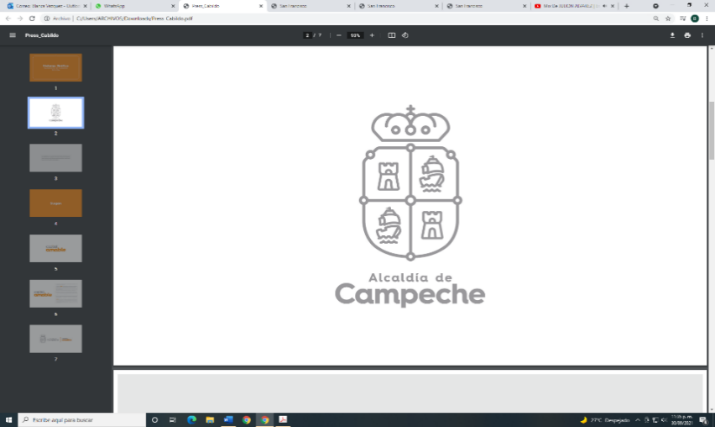 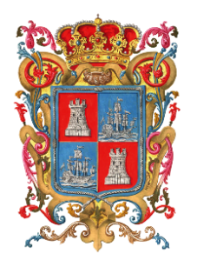 INGENIERO ALEJANDRO GALLEGOS VALDEZ, SECRETARIO DEL HONORABLE AYUNTAMIENTO DE CAMPECHE.CERTIFICA: Con fundamento en lo establecido por los artículos 123 Fracción IV de la Ley Orgánica de los Municipios del Estado de Campeche; 18 fracción VII del Reglamento de la Administración Pública del Municipio de Campeche; 93 Fracción V del Reglamento Interior del H. Ayuntamiento para el Municipio de Campeche; que el texto inserto en su parte conducente corresponde íntegramente a su original el cual obra en el Libro de Actas de Sesiones de Cabildo, que se celebran durante el periodo constitucional de gobierno del primero de octubre del año dos veintiuno al treinta de septiembre del año dos mil veinticuatro, relativo al PUNTO DÉCIMO PRIMERO del Orden del Día de la PRIMERA SESIÓN ORDINARIA DEL H. AYUNTAMIENTO DEL MUNICIPIO DE CAMPECHE, celebrada el día 27 del mes de octubre del año 2021, el cual reproduzco en su parte conducente:X.- SE SOMETE A CONSIDERACIÓN Y VOTACIÓN DEL CABILDO, EL ACUERDO RELATIVO A LA AUTORIZACIÓN DE LICENCIA DEFINITIVA PRESENTADA POR EL C. HUGO ENRIQUE ESTRELLA RODRÍGUEZ PARA SEPARARSE DEL CARGO DE SÍNDICO DEL H. AYUNTAMIENTO DEL MUNICIPIO DE CAMPECHE. Secretario: En términos de lo establecido en los artículos 58, 59 Fracción IV de la Ley Orgánica de los Municipios del Estado de Campeche, 58, 59, 62 y 63 del Reglamento Interior del H. Ayuntamiento para el Municipio de Campeche, se somete el presente asunto a votación económica.Secretario: De conformidad a lo establecido por el artículo 93 Fracción VIII del Reglamento Interior del H. Ayuntamiento para el Municipio de Campeche, le informo a usted Ciudadana Presidenta Municipal, que se emitieron CATORCE votos a favor.Presidenta Municipal: Aprobado por UNANIMIDAD DE VOTOS…PARA TODOS LOS EFECTOS LEGALES CORRESPONDIENTES EXPIDO LA PRESENTE CERTIFICACIÓN EN LA CIUDAD DE SAN FRANCISCO DE CAMPECHE, MUNICIPIO Y ESTADO DE CAMPECHE, SIENDO EL DÍA VEINTISIETE DEL MES DE OCTUBRE DEL AÑO DOS MIL VEINTIUNO.ATENTAMENTEING. ALEJANDRO GALLEGOS VALDEZSECRETARIO DEL H. AYUNTAMIENTO“2021, Año de la Independencia”